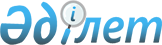 Об утверждении Плана по управлению пастбищами и их использованию в Мамлютском районе Северо-Казахстанской области на 2020-2021 годыРешение маслихата Мамлютского района Северо-Казахстанской области от 28 сентября 2020 года № 76/2. Зарегистрировано Департаментом юстиции Северо-Казахстанской области 1 октября 2020 года № 6561
      В соответствии с подпунктом 1) статьи 8 Закона Республики Казахстан от 20 февраля 2017 года "О пастбищах", маслихат Мамлютского района Северо-Казахстанской области РЕШИЛ:
      1. Утвердить План по управлению пастбищами и их использованию в Мамлютском районе Северо-Казахстанской области на 2020-2021 годы согласно приложению.
      2. Настоящее решение вводится в действие по истечении десяти календарных дней после дня его первого официального опубликования. План по управлению пастбищами и их использованию в Мамлютском районе Северо-Казахстанской области на 2020-2021 годы
      Сноска. Приложение в редакции решения маслихата Мамлютского района Северо-Казахстанской области от 06.05.2021 № 5/14 (вводится в действие по истечении десяти календарных дней со дня первого официального опубликования в средствах массовой информации).
      Настоящий План по управлению пастбищами и их использованию в Мамлютском районе Северо-Казахстанской области на 2020-2021 годы (далее – План) разработан в соответствии с Законами Республики Казахстан "О пастбищах", "О местном государственном управлении и самоуправлении в Республике Казахстан", приказом Заместителя Премьер-Министра Республики Казахстан - Министра сельского хозяйства Республики Казахстан от 24 апреля 2017 года № 173 "Об утверждении Правил рационального использования пастбищ" (зарегистрирован в Министерстве юстиции Республики Казахстан № 15090), приказом Министра сельского хозяйства Республики Казахстан № 3-3/332 "Об утверждении предельно допустимой нормы нагрузки на общую площадь пастбищ" (зарегистрирован в Министерстве юстиции Республики Казахстан № 11064).
      План принимается в целях рационального использования пастбищ, устойчивого обеспечения потребности в кормах и предотвращения процессов деградации пастбищ.
      План содержит:
      1) схему (карту) расположения пастбищ на территории административно-территориальной единицы в разрезе категорий земель, собственников земельных участков и землепользователей на основании правоустанавливающих документов, согласно приложению 1 к настоящему Плану;
      2) приемлемые схемы пастбищеоборотов, согласно приложению 2 к настоящему Плану;
      3) карту с обозначением внешних и внутренних границ и площадей пастбищ, в том числе сезонных, объектов пастбищной инфраструктуры, согласно приложению 3 к настоящему Плану;
      4) схему доступа пастбищепользователей к водоисточникам (озерам, рекам, прудам, копаниям, оросительным или обводнительным каналам, трубчатым или шахтным колодцам), составленную согласно норме потребления воды, согласно приложению 4 к настоящему Плану;
      5) схему перераспределения пастбищ для размещения поголовья сельскохозяйственных животных физических и (или) юридических лиц, у которых отсутствуют пастбища, и перемещения его на предоставляемые пастбища, согласно приложению 5 к настоящему Плану; 
      6) Схема размещения поголовья сельскохозяйственных животных на отгонных пастбищах физических и (или) юридических лиц, не обеспеченных пастбищами, расположенными при городе районного значения, поселке, селе, сельском округе, согласно приложению 6 к настоящему Плану;
      7) календарный график по использованию пастбищ, устанавливающий сезонные маршруты выпаса и передвижения сельскохозяйственных животных, согласно приложению 7 к настоящему Плану;
      8) иные требования, необходимые для рационального использования пастбищ на соответствующей административно-территориальной единице.
      План принят с учетом сведений о состоянии геоботанического обследования пастбищ, сведений о ветеринарно-санитарных объектах, данных о численности поголовья сельскохозяйственных животных с указанием их владельцев – пастбищепользователей, физических и (или) юридических лиц, данных о количестве гуртов, отар, табунов, сформированных по видам и половозрастным группам сельскохозяйственных животных, особенностей выпаса сельскохозяйственных животных на пастбищах.
      По административно-территориальному делению в Мамлютском районе имеются 11 сельский округ, город Мамлютка, 39 сельских населенных пунктов.
      Общая площадь территории Мамлютского района 410001 га, из них пастбищные земли – 125187 га.
      По категориям земли подразделяются на:
      земли сельскохозяйственного назначения – 292774 га;
      земли населенных пунктов – 44746 га;
      земли промышленности, транспорта, связи, для нужд космической деятельности, обороны, национальной безопасности и иного несельскохозяйственного назначения – 1618 га;
      земли запаса – 30604 га.
      Климат района резко континентальный, зима продолжительная с сильными ветрами, лето жаркое и сухое. Среднегодовая температура воздуха в январе – -15; -35°С, в июле +23; +32°С. Среднегодовое количество осадков составляет –250-350 мм.
      Растительный покров района разнообразный, включает примерно 202 видов. Самые распространенные из них злаковые, сложноцветные, крестоцветные.
      Почвы лугово-черноземные. Толщина плодородной почвы 45-60 см.
      В районе действуют 12 ветеринарных пункта, 26 скотомогильников.
      В настоящее время в Мамлютском районе насчитывается крупного рогатого скота 19647 голов, мелкого рогатого скота 18235 голов, 5335 голов лошадей.
      Для обеспечения сельскохозяйственных животных по Мамлютскому району имеются всего 125187 га пастбищных угодий. В черте населенного пункта числится 31515 га пастбищ, в землях запаса имеются 15978 га пастбищных угодий.
      Для обеспечения ветеринарно-санитарными объектами запланировать строительство мест для купания животных, строительство пунктов осеменения в сельских округах Мамлютского района.
      Площадь пастбищ Мамлютского района полностью обеспечивает поголовье сельскохозяйственных животных.
      Примечание: расшифровка аббревиатуры:
      га - гектар;мм - миллиметр;
      см - сантиметр;с/о - сельский округ;
      г/о - городской округ;
      С - показатель Цельсия.  Схема (карта) расположения пастбищ на территории административно – территориальной единицы в разрезе категорий земель, собственников земельных участков и землепользователей на основании правоустанавливающих документов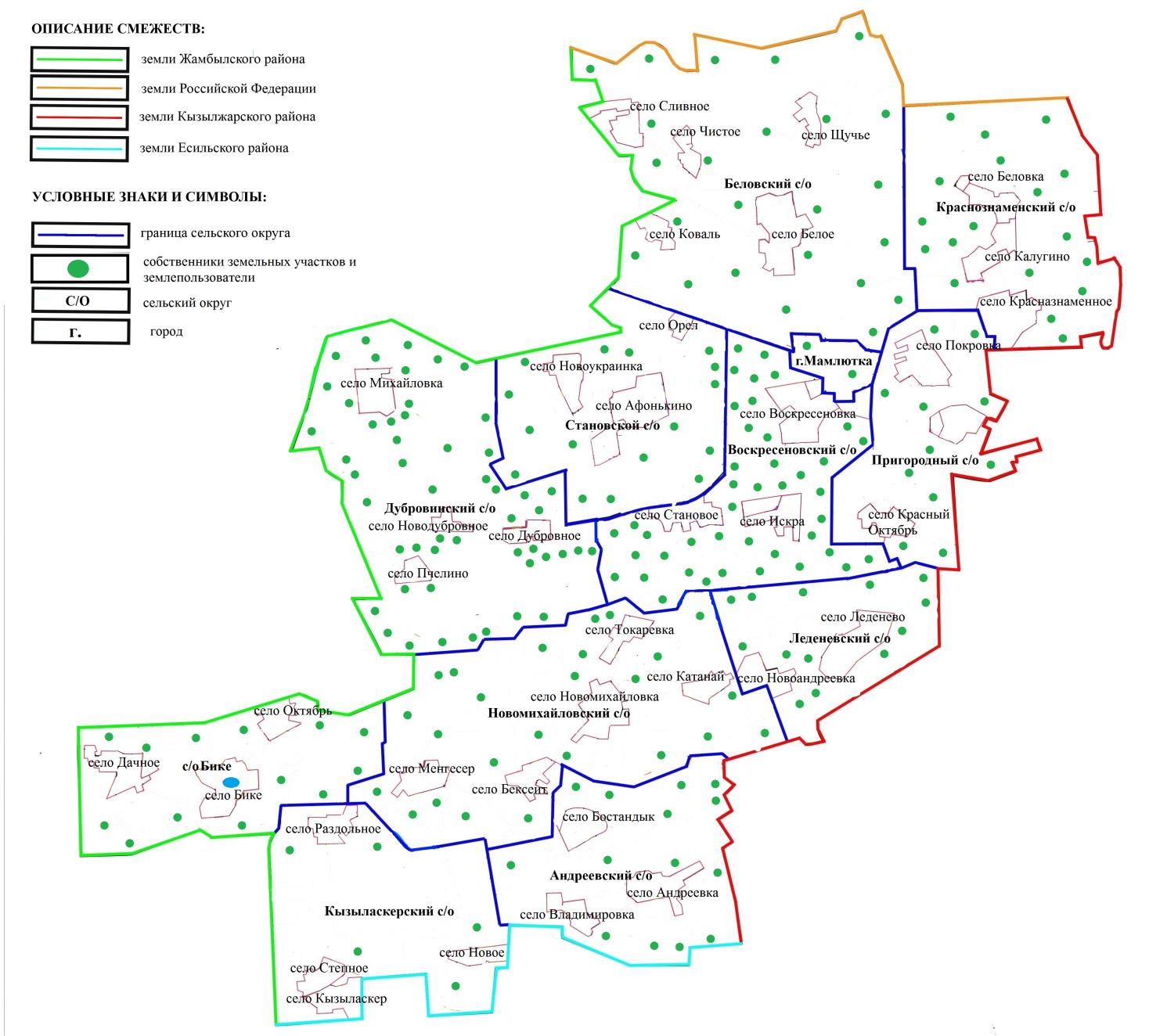  Приемлемые схемы пастбищеоборотов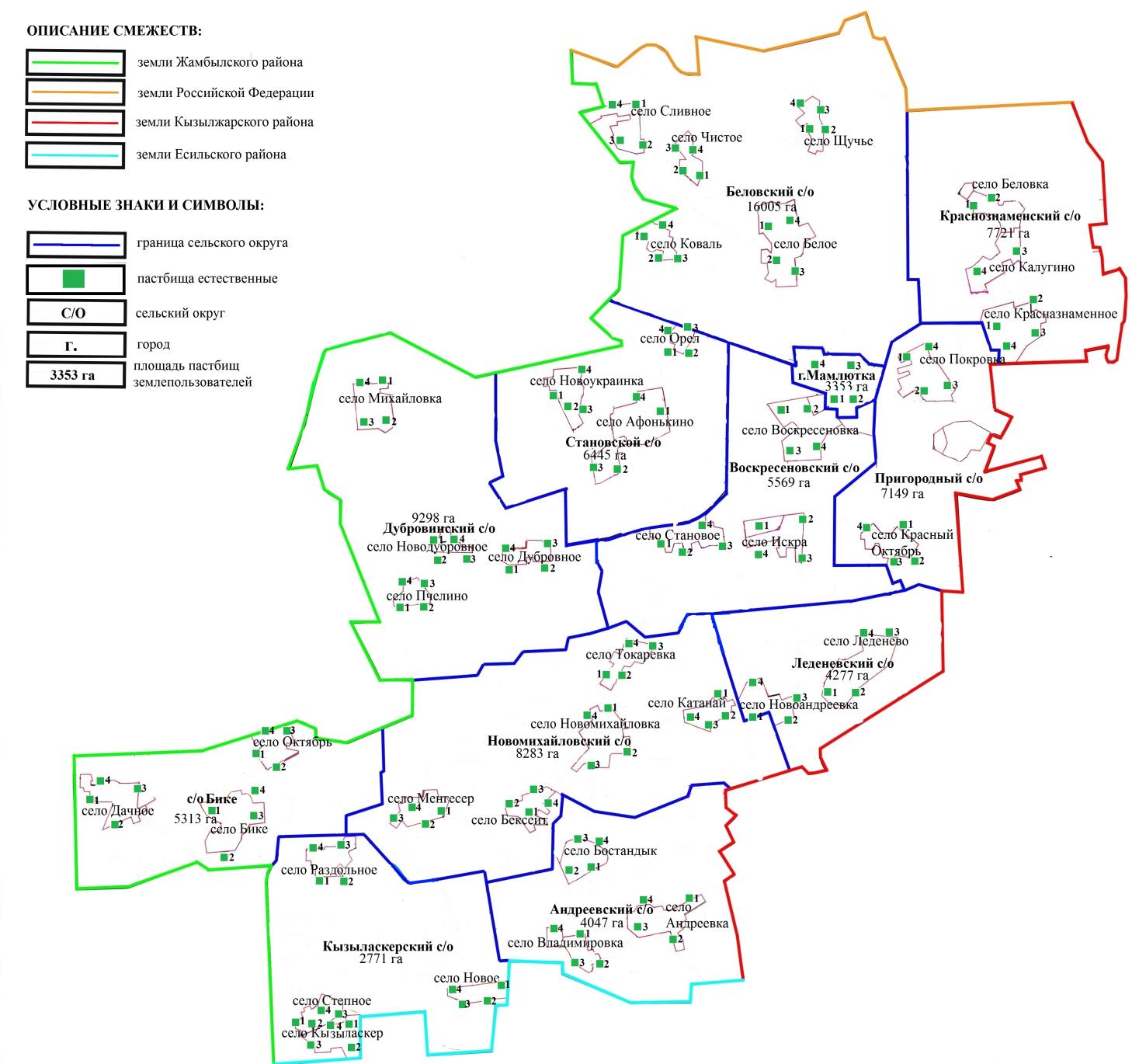  Карта с обозначением внешних и внутренних границ и площадей пастбищ, в том числе сезонных, объектов пастбищной инфраструктуры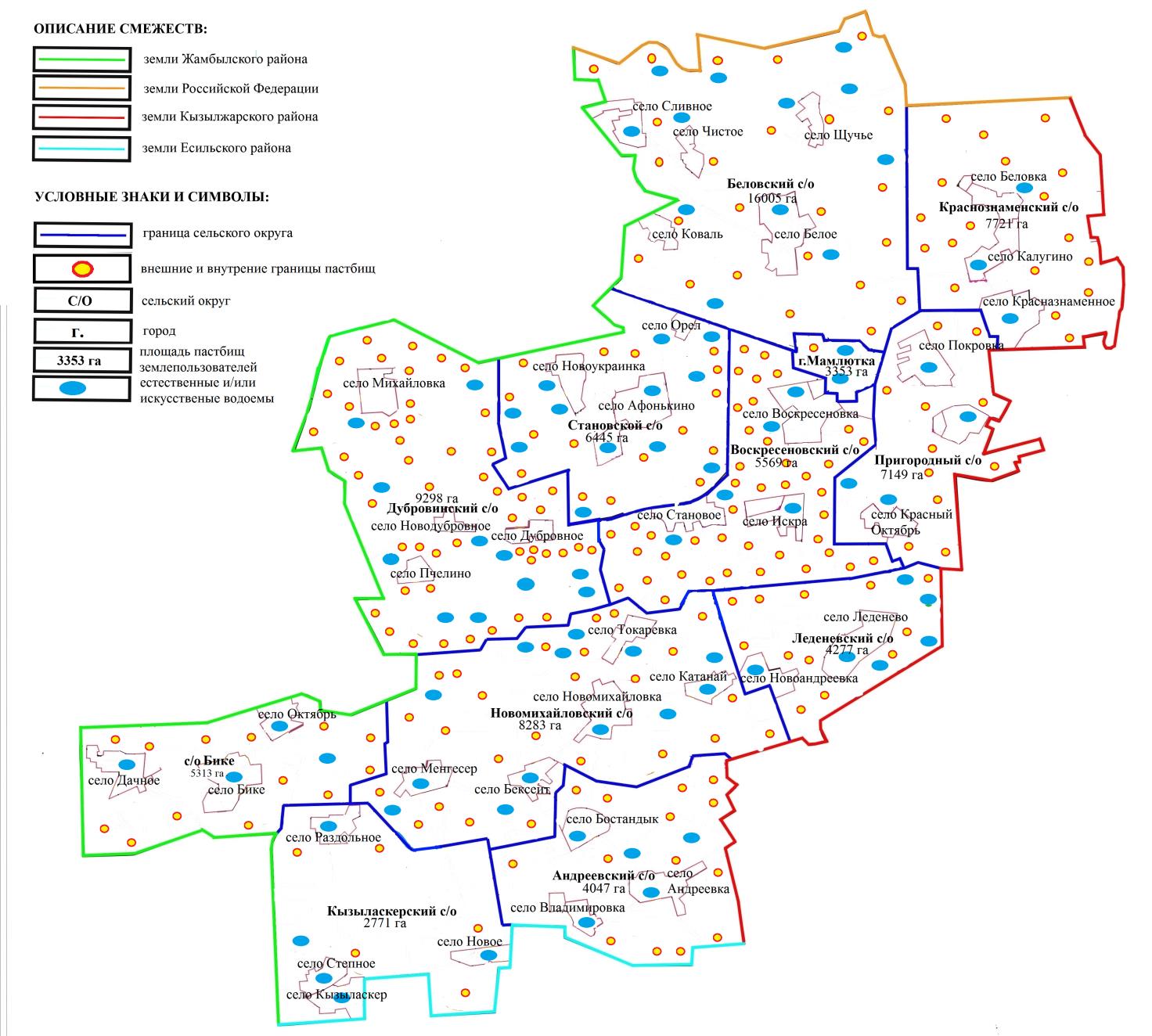  Схема доступа пастбищепользователей к водоисточникам(озерам, рекам, прудам, копаням, оросительным или обводнительным каналам, трубчатым или шахтным колодцам), составленную согласно норме потребления воды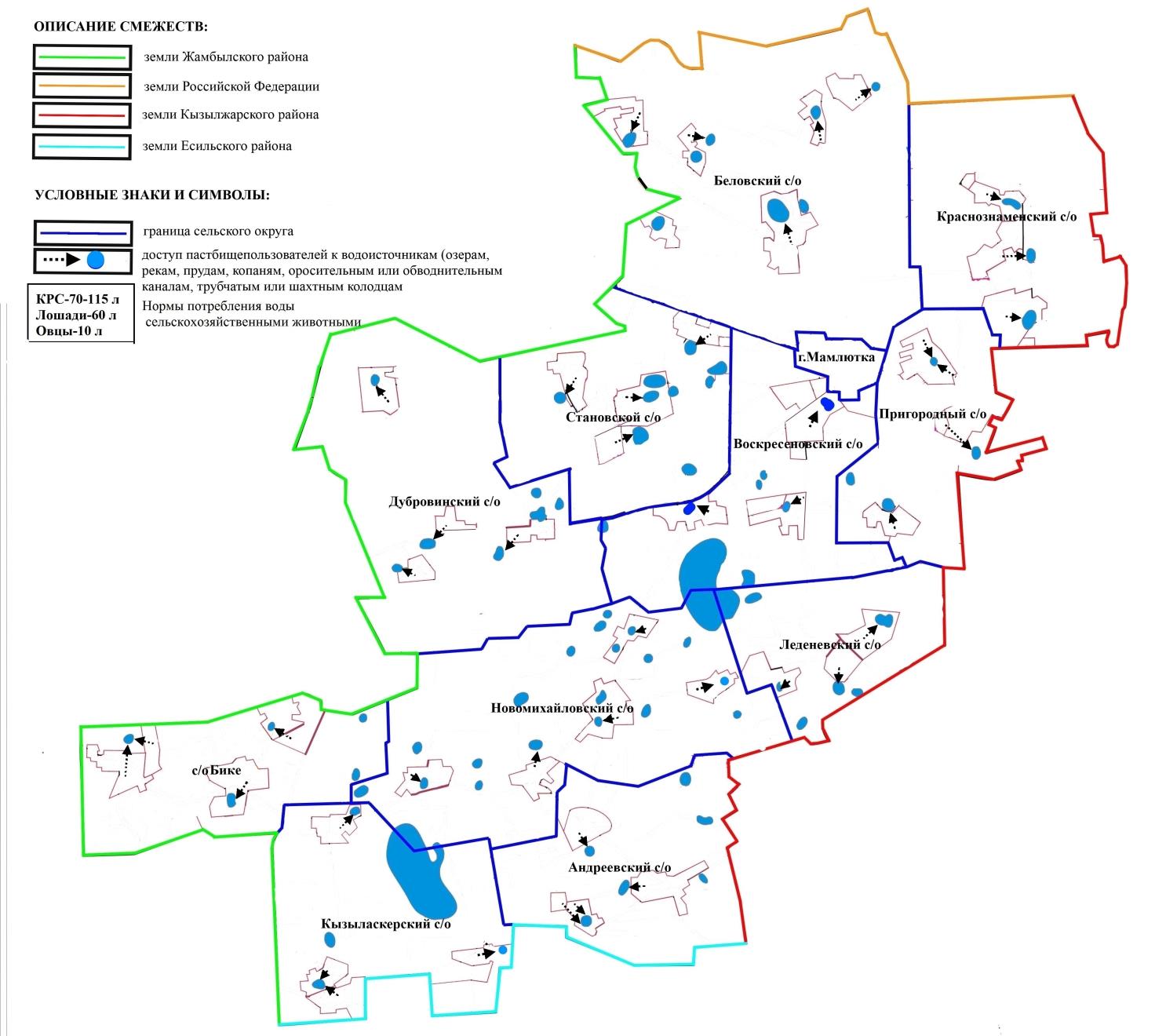  Схема перераспределения пастбищ для размещения поголовья сельскохозяйственных животных физических и (или) юридических лиц, у которых отсутствуют пастбища, и перемещения его на предоставляемые пастбища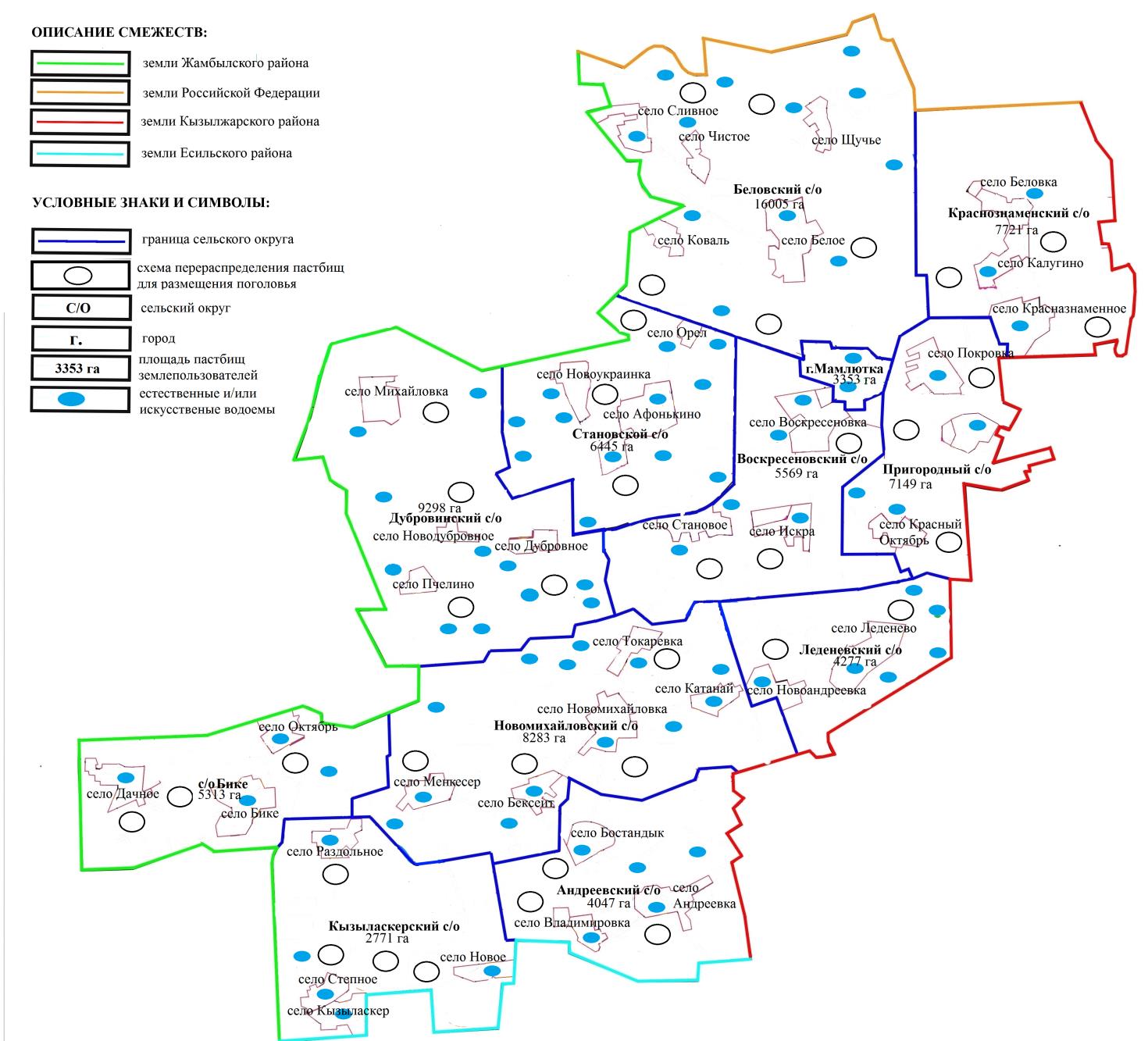  Схема размещения поголовья сельскохозяйственных животных на отгонных пастбищах физических и (или) юридических лиц, не обеспеченных пастбищами, расположенными при городе районного значения, поселке, селе, сельском округе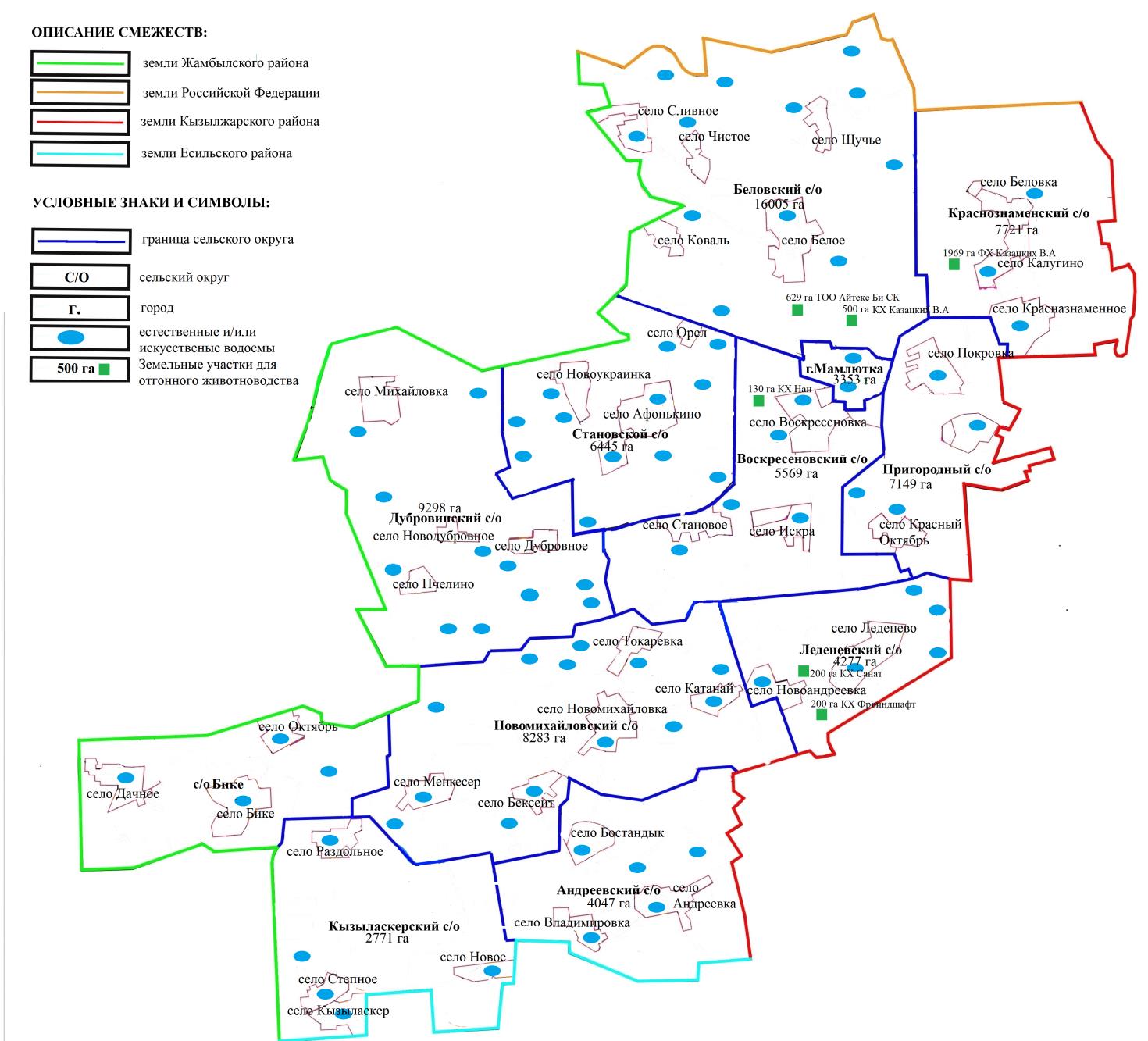  Календарный графикпо использованию пастбищ, устанавливающий сезонные маршруты выпаса и передвижения сельскохозяйственных животных
      В связи с почвенно-климатической зоной, видами сельскохозяйственных животных, а также урожайностью пастбищных угодий, длительность пастбищного периода составляет 180-200 дней.
      В данном случае продолжительность выпаса для крупного рогатого скота, мелкого рогатого скота, лошадей связана с максимальной глубиной снежного покрова с плотностью снега и другими факторами.
					© 2012. РГП на ПХВ «Институт законодательства и правовой информации Республики Казахстан» Министерства юстиции Республики Казахстан
				
      Председатель сессии

      маслихата Мамлютского района

      Северо-Казахстанской области 

А.Кошанов

      Секретарь маслихата

      Мамлютского района

      Северо-Казахстанской области 

Р.Нурмуканова
Приложениек решению маслихатаМамлютского районаСеверо-Казахстанской областиот 28 сентября 2020 года № 76/2Приложение 1к Плану по управлениюпастбищами и их использованиюМамлютском районеСеверо-Казахстанской областина 2020 – 2021 годыПриложение 2к Плану по управлениюпастбищами и их использованиюв Мамлютском районеСеверо-Казахстанской областина 2020 – 2021 годыПриложение 3к Плану по управлениюпастбищами и их использованиюв Мамлютском районе Северо-Казахстанской областина 2020 – 2021 годыПриложение 4к Плану по управлениюпастбищами и их использованиюв Мамлютском районеСеверо-Казахстанской областина 2020 – 2021 годыПриложение 5к Плану по управлениюпастбищами и их использованиюв Мамлютском районе Северо-Казахстанской областина 2020 – 2021 годыПриложение 6к Плану по управлениюпастбищами и их использованиюв Мамлютском районеСеверо-Казахстанской областина 2020 – 2021 годыПриложение 7к Плану по управлениюпастбищами и их использованиюв Мамлютском районе Северо-Казахстанской областина 2020 – 2021 годы
№
Наименование сельского, городского округа
Номера полей
Номера полей
Номера полей
Номера полей
№
Наименование сельского, городского округа
I
II
III
IV
1
город Мамлютка
однократное стравливание 

с 25 апреля 

по 24 июня
однократное стравливание

 с 25 июня

 по 24 августа
однократное стравливание

 с 25 августа

 по 22 октября 
отдыхающее 

поле 
2
Андреевский
отдыхающее поле 
однократное стравливание 

с 25 апреля 

по 24 июня
однократное стравливание 

с 25 июня 

по 24 августа
однократное стравливание

 с 25 августа 

по 22 октября
3
Беловский
однократное стравливание 

с 25 августа 

по 22 октября
отдыхающее 

поле 
однократное стравливание

 с 25 апреля 

по 24 июня
однократное стравливание 

с 25 июня 

по 24 августа
4
Воскресеновский
однократное стравливание

 с 25 июня 

по 24 августа
однократное стравливание

 с 25 августа 

по 22 октября
Отдыхающее

 поле
однократное стравливание

 с 25 апреля 

по 24 июня
5
Дубровинский
однократное стравливание

 с 25 апреля

 по 24 июня
однократное стравливание

 с 25 июня 

по 24 августа
однократное стравливание

 с 25 августа 

по 22 октября
отдыхающее 

поле
6
Краснознаменский
отдыхающее поле 
однократное стравливание 

с 25 апреля 

по 24 июня
однократное стравливание

 с 25 июня 

по 24 августа
однократное стравливание

 с 25 августа 

по 22 октября
7
Кызыласкерский
однократное стравливание 

с 25 августа 

по 22 октября 
отдыхающее поле
однократное стравливание 

с 25 апреля 

по 24 июня 
однократное стравливание 

с 25 июня

 по 24 августа
8
Леденевский
однократное стравливание 

с 25 июня 

по 24 августа
однократное стравливание

 с 25 августа

 по 22 октября
отдыхающее 

поле
однократное стравливание 

с 25 апреля 

по 24 июня 
9
Бике
однократное стравливание с 25 апреля по 24 июня
однократное стравливание с 25 июня по 24 августа
однократное стравливание с 25 августа по 22 октября 
Отдыхающее

 поле
10
Новомихайловский
отдыхающее поле 
однократное стравливание 

с 25 апреля 

по 24 июня
однократное стравливание 

с 25 июня 

по 24 августа
однократное стравливание 

с 25 августа 

по 22 октября 
11
Пригородный
однократное стравливание

 с 25 августа 

по 22 октября 
отдыхающее 

поле
однократное стравливание

 с 25 апреля 

по 24 июня
однократное стравливание

 с 25 июня 

по 24 августа 
12
Становской
однократное стравливание 

с 25 июня 

по 24 августа 
однократное стравливание 

с 25 августа 

по 22 октября
отдыхающее 

поле
однократное стравливание

 с 25 апреля 

по 24 июня 